  August Volleyball Schedule 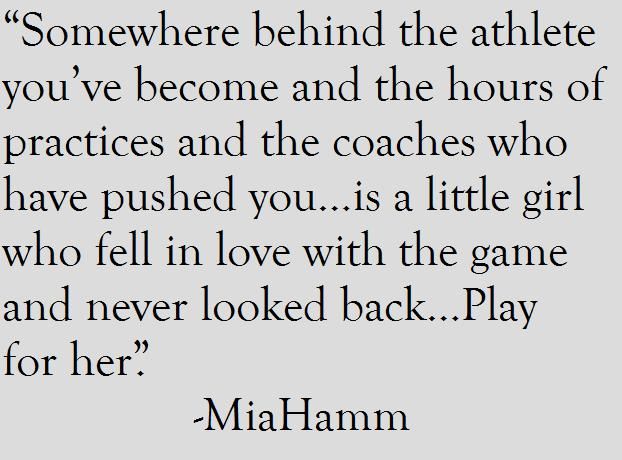 1213141516Meet the Teacher6th Grade- 1:007th Grade- 2:008th Grade- 3:001ST DAY OF SCHOOLPractice- 4:3017181920212223Practice- 5:00Practice- 5:00Game here vs SJ 5:0024252627282930Practice- 5:00Practice- 4:30Practice- 5:00Game here vs GB 5:0031Game @  Forestburg 5:00